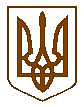 КНЯЖИЦЬКА  СІЛЬСЬКА  РАДАКИЄВО-СВЯТОШИНСЬКОГО РАЙОНУ КИЇВСЬКОЇ ОБЛАСТІПОЗАЧЕРГОВА ОДИНАДЦЯТА  СЕСІЯ СЬОМОГО СКЛИКАННЯРІШЕННЯВід 23 січня 2017 року                                                                          за №106село КняжичіПро затвердження звіту  про виконання   Княжицького сільського бюджету за 2016 р.На підставі ч.4 ст.80 Бюджетного Кодексу України, п.17 ч.1 ст.43 Закону України «Про місцеве самоврядування в Україні», сесія сільської радиВИРІШИЛА:1. Затвердити звіт по виконанню сільського бюджету за 2016 рік по доходах 4 435 705,88 грн., по видатках  4 301 532,38 грн. Виконання бюджету за 2016 рік виконано на 96,9 %. Додатки звіту додаються.Сільський голова                                                   О.О.ШинкаренкоКНЯЖИЦЬКА  СІЛЬСЬКА  РАДАКИЄВО-СВЯТОШИНСЬКОГО РАЙОНУ КИЇВСЬКОЇ ОБЛАСТІПОЗАЧЕРГОВА ОДИНАДЦЯТА  СЕСІЯ СЬОМОГО СКЛИКАННЯРІШЕННЯВід 23 січня 2017 року                                                                          за №107село КняжичіПро внесення змін до бюджету Княжицької сільської ради на 2017 рікЗаслухавши інформацію  головного бухгалтера Петрусенко Світлани Петрівни про необхідність внесення змін до бюджету Княжицької сільської ради, керуючись Законом України «Про місцеве самоврядування в Україні», Бюджетним кодексом України, сесія сільської радиВИРІШИЛА:Збільшити видаткову частину спеціального фонду сільського бюджету  по КФК 6060  КЕКВ - 3110 за рахунок залишку коштів бюджету розвитку станом на 01.01.2017 року на 38 800 грн., для придбання кабіни до трактора.2.  Внести зміни до додатку 1, 3, 6 до рішення Княжицької сільської ради «Про Княжицький бюджет на 2017 рік».3.  Контроль за виконанням даного рішення покласти на депутата сільської ради Савчук А.В.Сільський голова                                                           О.О.ШинкаренкоКНЯЖИЦЬКА  СІЛЬСЬКА  РАДАКИЄВО-СВЯТОШИНСЬКОГО РАЙОНУ КИЇВСЬКОЇ ОБЛАСТІПОЗАЧЕРГОВА ОДИНАДЦЯТА  СЕСІЯ СЬОМОГО СКЛИКАННЯРІШЕННЯВід 23 січня 2017 року                                                                          за №108село Княжичі«Про затвердження штатного розпису Княжицької сільської ради на 2017 рік»Заслухавши інформацію головного бухгалтера Петрусенко Світлани Петрівни про необхідність внесення змін до штатного розпису Княжицької сільської ради, відповідно до Закону України «Про внесення змін до деяких законодавчих актів України» від 06.12.2016 року № 1774-VIII,  керуючись Законом України «Про місцеве самоврядування в Україні», Бюджетним кодексом України, сесія сільської радиВИРІШИЛА:Затвердити штатний розпис на 2017 рік, що вводиться в дію з 01 січня 2017 року згідно додатку (додається).Контроль за виконання даного рішення покласти на депутата сільської ради Савчук А.В.Сільський голова                                                           О.О.ШинкаренкоКНЯЖИЦЬКА  СІЛЬСЬКА  РАДАКИЄВО-СВЯТОШИНСЬКОГО РАЙОНУ КИЇВСЬКОЇ ОБЛАСТІПОЗАЧЕРГОВА ОДИНАДЦЯТА  СЕСІЯ СЬОМОГО СКЛИКАННЯРІШЕННЯВід 23 січня 2017 року                                                                          за №109село КняжичіПро встановлення надбавок до основної заробітної плати працівникам Княжицької сільської ради та  ДНЗ «Княжичанка» на 2017 рікВідповідно до Закону України «Про оплату праці»,  «Про службу в органах місцевого самоврядування», постанови Кабінету  Міністрів України від 9 березня 2006 року № 268 «Про упорядкування структури та умов оплати праці працівників апарату органів виконавчої влади та інших органів», сесія сільської радиВИРІШИЛА:1. Встановити надбавку до основної заробітної плати працівникам Княжицької сільської ради та ДНЗ (ясла-садок) «Княжичанка» від посадового окладу, щомісячно протягом 2017 року:- касир – 50 %- інспектор ВОС – 50%- завідуюча ДНЗ «Княжичанка» - 50%- головний бухгалтер ДНЗ – 50%2. Встановити надбавку до основної заробітної плати сторожу ДНЗ «Княжичанка» в розмірі 40 % від посадового окладу за нічні години та сторожу сільської ради в розмірі 20 % від за кожну годину роботи в нічний час, щомісячно протягом року.3. Головному бухгалтеру Княжицької сільської ради Петрусенко С.П. та головному бухгалтеру ДНЗ (ясла-садок) «Княжичанка» Цапук К.С. здійснювати відповідні нарахування. Контроль за виконання даного рішення покласти на депутата сільської ради Савчук А.В.Сільський голова                                                               О.О.ШинкаренкоКНЯЖИЦЬКА  СІЛЬСЬКА  РАДАКИЄВО-СВЯТОШИНСЬКОГО РАЙОНУ КИЇВСЬКОЇ ОБЛАСТІПОЗАЧЕРГОВА ОДИНАДЦЯТА  СЕСІЯ СЬОМОГО СКЛИКАННЯРІШЕННЯВід 23 січня 2017 року                                                                          за №110село КняжичіПро  преміювання сільського голови,  працівників апарату сільської ради та робітників, зайнятих обслуговуванням сільської ради у 2017 роціВідповідно до Закону України «Про оплату праці»,  «Про службу в органах місцевого самоврядування», постанови Кабінету  Міністрів України від 9 березня 2006 року № 268 «Про упорядкування структури та умов оплати праці працівників апарату органів виконавчої влади та інших органів», сесія сільської радиВИРІШИЛА:1. Встановити щомісячну премію працівникам апарату Княжицької сільської  ради на  2017 рік від посадового окладу в розмірі:- сільський голова – 200%;  секретар виконкому – 150%;  спеціаліст ІІ категорії – 200%;  спеціаліст (2) – 150%;  головний бухгалтер – 220%;  касир – 150%;  інспектор ВОС – 50%;  охоронці (2) – 50%;  прибиральниця – 50%;  водій – 50%.Затвердити положення про преміювання працівників Княжицької сільської ради на 2017 рік. (Положення додається: 2 арк.).Надавати сільському голові, працівникам апарату сільської ради:а) матеріальну допомогу для вирішення соціально-побутових питань, у розмірі, що не перевищує середньомісячну заробітну плату щорічно, на протязі календарного року;б) допомогу на оздоровлення в розмірі, що не перевищує середньомісячну заробітну плату – щорічно при отриманні основної частини відпустки. в) одноразову премію, за виконання важливих додаткових завдань, з нагоди державних та професійних свят, ювілейних та святкових дат, в розмірі, що не перевищує середньомісячну заробітну плату, в межах затвердженого фонду оплати праці;Контроль за виконання даного рішення покласти на депутата сільської ради Савчук А.В.Сільський голова                                                               О.О.ШинкаренкоЗАТВЕРДЖЕНОрішенням ХІ сесії 7-го скликанняКняжицької сільської радивід 23 січня 2017 р. № 110ПОЛОЖЕННЯпро порядок преміювання працівників Княжицької сільської радиПоложення «Про порядок преміювання працівників Княжицької сільської ради» (далі – Положення) розроблено відповідно до Закону України «Про оплату праці»,  «Про службу в органах місцевого самоврядування», постанови Кабінету  Міністрів України від 9 березня 2006 року № 268 «Про упорядкування структури та умов оплати праці працівників апарату органів виконавчої влади та інших органів», із змінами та доповненнями до колективного договору.              Положення розроблене з метою посилення впливу матеріального заохочення  на покращення результатів роботи працівників Княжицької сільської ради, стимулювання їх праці  залежно від ініціативи, особистого вкладу в загальні результати роботи.  Дія цього положення поширюється на всіх працівників сільської ради.1.     Загальні положення.1.1 Преміювання працівників сільської ради здійснюється за якісне, своєчасне і в повному обсязі виконання обов’язків, визначених Законами України «Про місцеве самоврядування в Україні», «Про службу в органах місцевого самоврядування» та посадовими інструкціями,а також з урахуванням їх ініціативи, особистого вкладу в загальні результати роботи за місяць.1.2  В окремих випадках за виконання важливих додаткових завдань, з нагоди державних та професійних свят, ювілейних та святкових дат, працівникам  виплачувати одноразову премію в кожному конкретному випадку за розпорядженням сільського голови в межах затвердженого фонду оплати праці.1.3. 3а виконання обов’язків тимчасово відсутніх працівників таких самих категорій персоналу (у разі відсутності внаслідок тимчасовоЇ непрацездатності , перебування у відпустці без збереження заробітної плати, у відпустці у зв’язку з вагітністю і пологами , у частково оплачуваній відпустці для догляду за дитиною до досягнення нею трирічного віку чи у відпустці без збереження заробітної плати)- до 50 % посадового окладу за основною роботою з використанням для цього до 50 % відсотків посадового окладу відсутнього працівника.2. Порядок визначення фонду преміювання.2.1 Фонд преміювання працівників сільської ради утворюється в межах коштів, передбачених на преміювання у кошторисі та економії коштів на оплату праці.2.2 На створення річного фонду преміювання спрямувати кошти у розмірі не менше як 10 відсотків посадових окладів та економії фонду оплати праці, що утворилася з початку поточного року.3. Показники преміювання і розмір премії.3.1 Преміювання працівників с/р та встановлення їм надбавок здійснюється на підставі всебічного  аналізу виконання ними основних обов’язків.3.2   Премія нараховується щомісячно у відсотках до посадового окладу.3.3 Премія не нараховується працівникам за час відпусток, тимчасової непрацездатності, відрядженням на навчання з метою підвищення кваліфікації за кордон.3.4 Працівникам, які звільнені з роботи в місяць, за який проводиться преміювання, премії не виплачуються, за винятком працівників , які вийшли на пенсію, звільнилися за станом здоров’я.3.5 Працівникам, яким винесена догана, премія не виплачується протягом дії дисциплінарного стягнення. 3.6 Показники зниження або позбавлення премії за :           - невиконання в строк розпоряджень та доручень керівництва сільської ради:           - несвоєчасний розгляд пропозицій, заяв, звернень громадян;           - невиконання в строк затвердженого  індивідуального плану роботи:           - порушення строків розгляду документів:3.7 Показники додаткового збільшення розміру премії за           - виконання додаткових завдань:           - ініціативність, творчий підхід у роботі:           - удосконалення стилю й методів роботи.4. Порядок преміювання.4.1  Головний спеціаліст з обліку с/р (бухгалтер) щомісяця до 25 числа розраховує загальну суму коштів, що спрямовується на преміювання та подає на розгляд керівництву.4.2  Встановлення або позбавлення премії працівникам сільської ради зазначаються в розпорядженні  про преміювання  сільського голови.4.4  Виплата премії проводиться щомісячно у разі відсутності заборгованості за обов’язковими платежами у межах затвердженого фонду оплати праці.4.5 Максимальна межа премії для кожного працівника не встановлюється.Сільський голова                                                  О.О.ШинкаренкоКНЯЖИЦЬКА  СІЛЬСЬКА  РАДАКИЄВО-СВЯТОШИНСЬКОГО РАЙОНУ КИЇВСЬКОЇ ОБЛАСТІПОЗАЧЕРГОВА ОДИНАДЦЯТА  СЕСІЯ СЬОМОГО СКЛИКАННЯРІШЕННЯВід 23 січня 2017 року                                                                          за №111село КняжичіПро затвердження вартості  харчування дітей в ДНЗ (ясла-садок) „Княжичанка” у 2017 році        Керуючись Законом України № 76-VIII від 28.12.2014 «Про внесення змін та визнання такими, що втратили чинність, деяких законодавчих актів України», ст. 88 Бюджетного кодексу України, відповідно до ст.32 Закону України «Про місцеве самоврядування в України», на підставі ст.35 Закону України «Про дошкільну освіту», Порядку встановлення плати для батьків за перебування дітей у державних і комунальних дошкільних та інтернатних навчальних закладах, затвердженого наказом Міністерства освіти і науки України від 21.11.2002 року № 667 (з внесеними змінами та доповненнями), рішення Києво-Святошинської районної ради від 26.01.2015 №474-41-6 «Про районний бюджет», розпорядження в.о. голови Києво-Святошинської райдержадміністрації від 09.02.2015 №69 «Про організацію харчування у дошкільних навчальних закладах Києво-Святошинського району у 2015 році», сесія Княжицької сільської радиВ И Р І Ш И Л А:1. Затвердити вартість харчування в ДНЗ (ясла-садок) «Княжичанка» Княжицької  сільської ради у 2017 році з розрахунку до 40 грн. 00 коп. в день на кожну дитину, з них:  - за  рахунок  ДНЗ (ясла-садок) «Княжичанка» 60%;- за рахунок  батьків  40%. 2. Плата за харчування дітей у дошкільному навчальному закладі вноситься на рахунок ДНЗ (ясла-садок) «Княжичанка»   щомісяця, не пізніше 10 числа поточного місяця, за який вноситься плата. В разі виникнення заборгованості, суми заборгованості стягуються в порядку, визначеному  чинним законодавством України.3. Виконання  даного  рішення  покласти  на  головного  бухгалтера  ДНЗ.  Сільський голова                                            О.О. ШинкаренкоАналіз регуляторного впливудо проекту рішення Княжицької сільської ради «Про затвердження вартості харчування дітей в ДНЗ (ясла – садок) «Княжичанка» у 2017 році»Регуляторний орган:  Княжицька сільська рада.Розробник документа:  секретар ради Відповідальна особа:  головний бухгалтер ДНЗ (ясла-садок) «Княжичанка»КНЯЖИЦЬКА  СІЛЬСЬКА  РАДАКИЄВО-СВЯТОШИНСЬКОГО РАЙОНУ КИЇВСЬКОЇ ОБЛАСТІПОЗАЧЕРГОВА ОДИНАДЦЯТА  СЕСІЯ  СЬОМОГО СКЛИКАННЯР І Ш Е Н Н ЯВід  23 січня 2017 року                   					№112Про плату за перебування дітей у дошкільномунавчальному закладі (ясла-садок) «Княжичанка»Княжицької сільської ради на 2017  рік        Керуючись Законом України № 76-VIII від 28.12.2014 «Про внесення змін та визнання такими, що втратили чинність, деяких законодавчих актів України», ст. 88 Бюджетного кодексу України, відповідно до ст.32 Закону України «Про місцеве самоврядування в України», на підставі ст.35 Закону України «Про дошкільну освіту», Порядку встановлення плати для батьків за перебування дітей у державних і комунальних дошкільних та інтернатних навчальних закладах, затвердженого наказом Міністерства освіти і науки України від 21.11.2002 року № 667 (з внесеними змінами та доповненнями), рішення Києво-Святошинської районної ради від 26.01.2015 №474-41-6 «Про районний бюджет», розпорядження в.о. голови Києво-Святошинської райдержадміністрації від 09.02.2015 №69 «Про організацію харчування у дошкільних навчальних закладах Києво-Святошинського району у 2015 році», сесія Княжицької сільської радиВ И Р І Ш И Л А:1. Батьки, або особи які їх замінюють, вносять плату за харчування дітей у дошкільному навчальному закладі  (ясла-садок)  «Княжичанка» Княжицької  сільської ради в розмірі 40% від вартості харчування на день.2. Встановити пільгу у розмірі 50% плати для батьків, у сім'ях яких виховуються троє і більше дітей, згідно поданих документів.3. Звільнити від сплати за харчування батьків дітей-інвалідів, дітей-сиріт, дітей, позбавлених батьківського піклування, дітей із сімей, що отримують допомогу відповідно до Закону України  «Про державну соціальну допомогу малозабезпеченим сім'ям» та дітей, батьків-учасників антитерористичної операції, згідно поданих документів.4. З осіб, які не подали необхідних документів щодо звільнення від плати або зменшення розміру плати, плата справляється в розмірі 40% від вартості харчування на день.5. Дане рішення набирає чинності з 01 січня 2017 року.6. Плата за харчування дітей у дошкільному навчальному закладі вноситься на рахунок дошкільного навчального закладу (ясла - садочок) «Княжичанка» щомісяця, не пізніше 10 числа поточного місяця, за який вноситься плата.7. Завідувач дошкільного начального закладу (ясла - садок) «Княжичанка» несе відповідальність за своєчасне надходження батьківської плати.8. Батьки  вносять плату за харчування  дітей лише за фактичні дні відвідувань дитини.9. Контроль за виконанням даного рішення покласти на постійну планово-бюджетну  депутатську комісію.       Сільський голова                                                      О.О. Шинкаренко    КНЯЖИЦЬКА  СІЛЬСЬКА  РАДАКИЄВО-СВЯТОШИНСЬКОГО РАЙОНУ КИЇВСЬКОЇ ОБЛАСТІПОЗАЧЕРГОВА ОДИНАДЦЯТА  СЕСІЯ СЬОМОГО СКЛИКАННЯРІШЕННЯВід 23 січня 2017 року                                                                          за №113село КняжичіПро підвищення посадових окладів педагогічним працівникам ДНЗ (ясла-садок) «Княжичанка»        Керуючись Законом України «Про оплату праці», Законом України «Про державний бюджет України на 2017 рік», постановою КМУ від 14 грудня 2016 р. № 974 «Про внесення зміни у додаток 2 до постанови Кабінету Міністрів України від 30 серпня 2002 р. № 1298» та постановою КМУ від 28 грудня 2016 року № 1037 «Про оплату праці працівників установ, закладів та організацій окремих галузей бюджетної сфери», сесія Княжицької сільської радиВ И Р І Ш И Л А:1. Внести зміни до штатного розпису ДНЗ (ясла-садок) «Княжичанка», а саме підвищити посадові оклади на 2 тарифні розряди всім педагогічним працівникам. 2.  Виконання  даного  рішення  покласти  на  головного  бухгалтера  ДНЗ Цапук К.С.Сільський голова                                            О.О. ШинкаренкоКНЯЖИЦЬКА  СІЛЬСЬКА  РАДАКИЄВО-СВЯТОШИНСЬКОГО РАЙОНУ КИЇВСЬКОЇ ОБЛАСТІПОЗАЧЕРГОВА ОДИНАДЦЯТА  СЕСІЯ СЬОМОГО СКЛИКАННЯР І Ш Е Н Н ЯВід   23  січня   2017 року                                                                 №114село  КняжичіПро  затвердження Програми Турбота  по Княжицькій сільській раді на 2017 рік              Заслухавши та обговоривши інформацію сільського голови Шинкаренко Олени Олександрівни і розглянувши Програму Турбота по Княжицькій сільській раді  на 2017 рік,  керуючись  Законом України   «Про  місцеве  самоврядування  в  Україні», сесія сільської ради, -    В И Р І Ш И  Л А:1.Затвердити Програму Турбота по Княжицькій сільській раді  на 2017  рік. (програма додається)Сільський голова 						О.О.ШинкаренкоЗАТВЕРДЖЕНО                                       Рішенням одинадцятої сесії                                      Княжицької сільської  ради                                                                                сьомого скликання                                                                    від 23.01.2017р. №  114                                         					      ПРОГРАМА «ТУРБОТА» КНЯЖИЦЬКОЇ СІЛЬСЬКОЇ РАДИ                                              НА 2017 РІК                                               с. Княжичі                                Програма «Турбота» на 2017 рік1.Обгрунтування необхідності прийняття Програми.Програма «Турбота» Княжицької сільської ради  на 2017 рік розроблена відповідно до законів України «Про основи соціальної захищеності інвалідів в Україні», «Про статус ветеранів війни, гарантії їх соціального захисту», «Про поліпшення  матеріального становища учасників бойових дій та інвалідів війни», «Про основні засади соціального захисту ветеранів праці  та інших громадян похилого віку в Україні»,  «Про місцеві державні адміністрації», «Про місцеве самоврядування в Україні».	Ухвалення даної Програми сприятиме вирішенню невідкладних питань матеріального, медичного, соціально-побутового, культурного обслуговування, організаційно-правового та інформаційного забезпечення малозабезпечених громадян села.2. Загальні положення.2.1. Разова матеріальна допомога надається громадянам, які постійно проживають або зареєстровані на території Княжицької сільської ради та її потребують.2.2. Матеріальна допомога надається не більше одного разу на рік одній і тій самій особі за однією і тією ж підставою.2.3. Матеріальна допомога  надається:При народженні дитиниНа похованняЮвілярамТяжко хворим дітям та дорослимІнвалідамДо Дня Перемоги над нацизмом у другій світовій війні (Дня Перемоги)Військовослужбовцям, які знаходяться в зоні АТО, та їх сім’ямДо Міжнародного жіночого дняДо Дня захисника УкраїниДітям-сиротам та дітям, які залишилися без піклування батьківБагатодітним сім’ямОдиноким матерямГромадянам, які постраждали внаслідок Чорнобильської катастрофиВетеранам війни та сім’ям загиблих воїнівЗа спортивні досягненняУчням школи за успішне навчанняДо інших свят3. Форма надання разової допомоги та сума.3.1. Матеріальна допомога надається у формі грошової допомоги.3.2. Матеріальна допомога видається в розмірі:При народжені дитини – 300грн.На поховання – 500,00 грн.Тяжко хворим дітям та дорослим – 300,00-1000,00 грн.Інвалідам – 50,00-1000,00 грн.До Дня Перемоги – 50,00-1000,00 грн.Військовослужбовцям, що знаходяться в зоні АТО, та їх сім’ям – не визначенаДо Міжнародного жіночого дня – 50,00 – 1000,00 грн.До Дня захисника України – 50,00-1000,00 грн.Дітям-сиротам та дітям, які залишилися без піклування батьків – 50,00–1000,00 грн.Багатодітним сім’ям – 50,00 - 1000,00 грн.Одиноким матерям – 50,00 - 1000,00 грн.Громадянам, які постраждали внаслідок Чорнобильської катастрофи – 50,00 – 1000,00 грн.Ветеранам війни та сім’ям загиблих воїнів – 50,00 – 1000,00 грн.За спортивні досягнення – 50,00 - 1000,00 грн.Учням школи за успішне навчання – 50,00 - 1000,00 грн.До інших свят – 50,00 – 500,00 грн.Ювілярам, яким виповнилося 70, 80, 90, 100 років – 300-500 грн. 5. Фінансування Програми.	Фінансування Програми здійснюватиметься за рахунок коштів місцевого бюджету та інших джерел відповідно до законодавства.5. Заходи щодо реалізації програми.	5.1.Проводити обстеження  матеріально-побутових умов інвалідів, ветеранів війни та праці, сімей загиблих військовослужбовців, одиноких непрацездатних громадян з метою вивчення їх потреб та надання конкретної допомоги.                                                                Виконком                                                                Постійно	5.2.Проводити обстеження малозабезпечених сімей, які перебувають у кризі, та надавати їм державну соціальну допомогу відповідно до Закону України «Про державну соціальну допомогу малозабезпеченим сім’ям».	                                                     Виконком.                                                                 Постійно.	5.3.Вжити заходів для надання матеріальної допомоги  дітям-інвалідам, дітям-сиротам, багатодітним, одиноким матерям, малозабезпеченим сім’ям.                                                               Виконком.                                                               Постійно.4.4.Проводити інформаційно-роз’яснювальну роботу серед населення щодо змін або нововведень у законодавстві з питань соціального захисту.                                                   Виконком                                                   Постійно.4.5.Надавати інформаційну допомогу молодим інвалідам щодо профорієнтації  та працевлаштування.                                                  Виконком.                                                  Постійно.4.7.Організовувати акції дозвілля, екскурсії, виставки, концерти для дітей та молоді з функціональними обмеженнями. Брати участь у Всеукраїнських та обласних благодійних акціях.                                                  Виконком.                                                  Постійно.4.8.Забезпечити безкоштовне харчування в шкільній їдальні дітей-сиріт та дітей із малозабезпечених сімей.                                                  Виконком.                                                  Постійно.4.9.Надавати додаткові соціальні гарантії для сімей, в яких народжуються двійнята або трійнята.                                                  Виконком.                                                  Постійно.4.10.Проводити заходи щодо відзначення ветеранів війни, людей похилого віку, інвалідів, в т.ч. надавати адресну матеріальну допомогу.                                                  Виконком.                                                  Постійно.4.11.Надати фінансову підтримку громадським організаціям ветеранів війни та інвалідів-ліквідаторів аварії на ЧАЕС, воїнів-інтернаціоналістів районної організації «Червоний Хрест».                                                               Виконком.                                                   Постійно.  4.12.Надання компенсації фізичним особам, які надають соціальні послуги.                                                     Виконком.                                                    Постійно.5.Очікувані результати	Виконання Програми буде сприяти покращенню матеріального, медичного, соціально-побутового, культурного обслуговування, організаційно-правового та інформаційного забезпечення малозабезпечених громадян, які проживають на території Княжицької сільської ради.Сільський голова                          				О.О.ШинкаренкоКНЯЖИЦЬКА  СІЛЬСЬКА  РАДАКИЄВО-СВЯТОШИНСЬКОГО РАЙОНУ КИЇВСЬКОЇ ОБЛАСТІПОЗАЧЕРГОВА ОДИНАДЦЯТА   СЕСІЯ СЬОМОГО СКЛИКАННЯР І Ш Е Н Н ЯВід  23 січня  2017 року                   					№115село КняжичіПро затвердження Програми розвитку фізичної культури та спорту по Княжицькій сільській раді на 2017 рік              Заслухавши та обговоривши інформацію сільського голови Шинкаренко Олени Олександрівни і розглянувши Програму розвитку фізичної культури та спорту  по Княжицькій сільській раді  на 2017 рік, керуючись  Законом України   «Про  місцеве  самоврядування  в  Україні», сесія сільської ради, -В И Р І Ш И  Л А:1.Затвердити Програму розвитку фізичної культури та спорту  по Княжицькій сільській раді  на 2017 рік  (програма додається)2.Контроль  за  виконанням  даного  рішення  покласти  на  депутата сільської ради Костенко О.П. Сільський  голова       		                                         О.О.Шинкаренко                                                                        ЗАТВЕРДЖЕНО                                    Рішенням  одинадцятої  сесії                                   Княжицької сільської  ради                                                                             VIІ скликання від  23.01.2017 року№115                                              ПРОГРАМА        «РОЗВИТКУ  ФІЗИЧНОЇ КУЛЬТУРИ ТА СПОРТУ »            КНЯЖИЦЬКОЇ СІЛЬСЬКОЇ РАДИ    на 2017 рік                                             с.Княжичі                  Програма розвитку  фізичної культури та спору                         по Княжицькій сільській раді на 2017 рік Головними приорітетами спортивної  діяльності  є забезпечення і подальше   зміцнення позицій українського спорту на міжнародній арені, вдосконалення діючої системи підготовки спортсменів вищої кваліфікації та олімпійського резерву, використання спорту, як засобу виховання патріотизму, високих суспільних ідеалів  мотиватизації  фізичного та духовного самовдосконалення особи.З метою підтримки кращих спортсменів, які мають досягнення та приймають участь в обласних, всеукраїнських, міжнародних змаганнях встановити стипендії голови Києво-Святошинської РДА в межах визначених асигнувань в районному бюджеті.З метою підвищення рівня  та якості спортсменів, які є жителями району та мають високу  конкурентоспроможність у відповідних  видах спорту на обласному, всеукраїнському та міжнародному рівнях, сприяти  здійсненню високоякісної підготовки та підтримці змагальної діяльності таких спортсменів.ЗАХОДИ по  Програмі розвитку фізичної культури  та спорту Забезпечити ефективну роботу з проведення різноманітних спортивних заходів та змагань.                                                 Постійно                                                 виконком   Узагальнювати практику  фізкультурно-оздоровчої і спортивно-масової роботи  серед дітей та молоді.                                                Постійно                     		             ВиконкомРозробити та запровадити систему організації  шкільної та позашкільної  фізкультурно-оздоровчої і спортивної  роботи.ПостійноКомісія в справах сім'ї молоді та спортуЗабезпечити залучення  до занять фізичною культурою  та спортом дітей-сиріт, дітей-інвалідів, дітей із малозабезпечених  та багатодітних сімей.                                                         Постійно                                                         Комісія в справах сім'ї молоді та спортуПроводити спортивні заходи за програмою спартакіади школярів.                                                         Постійно                                                         Комісія в справах сім'ї молоді та спортуЗабезпечувати  збереження та підвищувати ефективність діяльності спортивного клубу  та матеріально-технічної бази.                                                               2017 рікЗдійснювати реформування діючих клубів та сприяти створенню нових територіальних  фізкультурно-спортивних клубів в селі Княжичі та Жорнівка                                                                 2017 рікСприяти утворенню на добровільних засадах  «Фонду сприяння і допомоги  сільському фізкультурно-спортивному руху»                                                                2017 рікОпрацювати та впровадити систему  та порядок морального  та матеріального стимулювання  фізкультурних кадрів, які працюють у сфері  фізичної культури і спорту в с.Княжичі та с.Жорнівка                                                                2017  рік	Проводити постійну агітацію здорового способу життя.                                                                2017 рікПродовжити роботу з будівництва, ремонту та реконструкції основних спортивних споруд.                                                                2017 рік Забезпечувати по мірі можливості спортивну команду спортивною формою, інвентарем, методичною літературою та ін.Виплачувати спортивному інструктору заробітну плату згідно 7 розряду єдиної тарифної сітки на 2017 рік                                                                                                                 2017 рікСільський голова 					 	О.О.Шинкаренко  Список депутатів:Анахатунян Катерина Вікторівна – депутат Булах Ніна Василівна – депутат Мельник Сергій Петрович - депутатБортніцька Ольга Миколаївна - депутат Дудич Любов Юріївна - депутатБондаренко Володимир Олександрович – депутатГребенюк Людмила Василівна – депутатСавицький Олександр Іванович – депутат Руденко Анна Вікторівна – депутат - відсутняТумак Сергій Володимирович – депутат – відсутній Мариненко Любов Вікторівна – депутат – відсутня Костенко Олександр Петрович – депутат Шевченко Ліана Іванівна – депутат Палій Юлія Петрівна – депутат Присутні – 11 депутатів№з/пРозподілОпис1.Визначення проблеми        Керуючись Законом України № 76-VIII від 28.12.2014 «Про внесення змін та визнання такими, що втратили чинність, деяких законодавчих актів України», ст. 88 Бюджетного кодексу України, відповідно до ст.32 Закону України «Про місцеве самоврядування в України», на підставі ст.35 Закону України «Про дошкільну освіту», Порядку встановлення плати для батьків за перебування дітей у державних і комунальних дошкільних та інтернатних навчальних закладах, затвердженого наказом Міністерства освіти і науки України від 21.11.2002 року № 667 (з внесеними змінами та доповненнями), рішення Києво-Святошинської районної ради від 26.01.2015 №474-41-6 «Про районний бюджет», розпорядження в.о. голови Києво-Святошинської райдержадміністрації від 09.02.2015 №69 «Про організацію харчування у дошкільних навчальних закладах Києво-Святошинського району у 2015 році», сесія Княжицької  сільської ради та з метою підвищення якості та ефективності організації харчування дітей у дошкільному закладі, виконання вимог щодо раціонального харчування дітей, встановлено розмір плати для батьків за перебування дітей у дошкільному навчальному закладі ( ясла-садок ) «Княжичанка». Забезпечення раціонального харчування є основною умовою для підвищення опору дитячого організму до захворювань, для нормального розвитку дітей, які виховуються у дошкільному навчальному закладі.Встановлення вартості харчування в ДНЗ (ясла-садок)  «Княжичанка» з розрахунку до 40,00 грн. в день на кожну дитину, з них:  -  за рахунок  ДНЗ (ясла-садок)  «Княжичанка» 60%;- за рахунок батьків  40%. 2.Цілі державного регулювання	- додержання принципів державної регуляторної політики;- забезпечення раціонального харчування у дошкільних навчальних закладах; - забезпечення харчування дітей пільгових категорій;3.Альтернативні способи досягнення зазначених цілейВизначення альтернативного способу (механізму) досягнення зазначених вище цілей, вирішення даного питання іншим шляхом не передбачено чинним законодавством.4.Опис механізмів і заходів.	Механізм, закладений в основу проекту регуляторного акта – проекту рішення Княжицької сільської ради «Про затвердження середньої вартості харчування дітей в ДНЗ (ясла-садок) „Княжичанка” у 2017 році» передбачає встановлення оплати за харчування з розрахунку до 40,00 грн. в день на кожну дитину, з них:  -  за рахунок  дошкільного навчального закладу  60%; - за рахунок батьків  40%. Для досягнення встановленої мети пропонується: - регулювання побудоване відповідно до принципів регуляторної політики; - визначення розміру батьківської оплати за харчування дітей у дошкільному навчальному закладі.5.Можливості досягнення визначних цілей.	Прийняття даного регуляторного акта дозволить чітко визначити затратний механізм сільського бюджету та батьківської плати. Найбільш впливовими зовнішніми чинниками на дію регуляторного акта буде зміна чинного законодавства та нормативно – правових актів у сфері дошкільної освіти.6.Очікувані результати.Впровадження цього регуляторного акта дозволить забезпечити фінансування витрат на утримання дітей у дошкільному навчальному закладі. 7.Строкидії регуляторного акту.	Термін дії запропонованого регуляторного акту – 1 рік, з можливістю внесення змін до нього. Протягом зазначеного періоду дії регуляторного акту передбачається: - можливості зміни розміру оплати батьків за харчування дітей у дошкільних навчальних закладах;- дотримання принципів державної регуляторної політики.8.Показники результативності акта.Результативність даного проекту рішення відстежується кількісними показниками: - кількість вихованців дошкільного навчального закладу; - загальний обсяг коштів на фінансування ДНЗ (утримання вихованців на рік, місяць); - аналіз батьківської плати за 2 роки; - соціальна спрямованість даного проекту; - результативність діяльності закладів.9.Заходи відстеження результативності акту.	 Відстеження результативності регуляторного акту буде здійснюватися відповідно до Закону України «Про засади державної регуляторної політики у сфері господарської діяльності».